Главная/Полезные ресурсы/Каталог ресурсов/Региональная программа Тверской области «Обеспечение информационной безопасности детей, производства информационной продукции для детей и оборота информационной продукции» на 2019 – 2020 годыРегиональная программа Тверской области «Обеспечение информационной безопасности детей, производства информационной продукции для детей и оборота информационной продукции» на 2019 – 2020 годы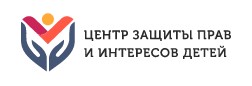 Ссылка "Твой безопасный кибермаршрут"Ссылка для просмотраСсылка для скачивания (вывода на печать)Методические материалы для педагогов-психологов для организации просветительской работы.Методические рекомендации для педагогов-психологов по диагностике компьютерной зависимости.Методические рекомендации родителям по профилактике компьютерной и интернет-зависимости у детей.Методические рекомендации для ОО по организации правового просвещения в сфере прав человека.Методические рекомендации об использовании устройств мобильной связи в общеобразовательных организациях.Методические рекомендации по ограничению в образовательных организациях доступа обучающихся к видам информации, причиняющей вред.Методические рекомендации по основам информационной безопасности для обучающихся.Методические рекомендации по реализации мер, направленных на обеспечение безопасности детей в сети Интернет.Методические рекомендации по созданию и развитию сайтов.Письмо МО о направлении информации.Пресс релиз - Урок цифры.Пресс-релиз - Единый урок.Порядок межведомственного взаимодействия органов и учреждений, осуществляющих профилактику безнадзорности и правонарушений несовершеннолетних на территории Тверской области.Порядок межведомственного взаимодействия органов и учреждений по предупреждению суицидов среди несовершеннолетних.Примерный порядок взаимодействия органов и учреждений системы профилактики безнадзорности и правонарушений несовершеннолетних, а также иных организаций Тверской области по вопросам осуществления профилактики самовольных уходов детей из семей и государственных организаций, содействию их розыска, а также проведения социально-реабилитационной работы с детьми.Материалы по профилактике суицидального поведения несовершеннолетнихОтчет о реализации мероприятий региональной программы Тверской области «Обеспечение информационной безопасности детей, производства информационной продукции для детей и оборота информационной продукции» на 2019 – 2020 годы за 2019 годПримерная анкета для родителейПримерное положение о правилах пользования мобильными телефонами   